UKHSA publications gateway number: GOV-15399Hepatitis B vaccine Patient Group Direction (PGD)This PGD is for the administration of Hepatitis B recombinant DNA (rDNA) vaccine (adsorbed) to individuals considered at increased risk of exposure to hepatitis B virus, at increased risk of complications of hepatitis B disease, or post potential exposure to hepatitis B virus.This PGD is for the administration of Hepatitis B (rDNA) vaccine (adsorbed) (HepB vaccine) by registered healthcare professionals identified in Section 3, subject to any limitations to authorisation detailed in Section 2.Reference no:	HepB vaccine PGDVersion no: 		v5.00Valid from:		31 October 2023Review date:		31 October 2024Expiry date:		30 April 2025The UK Health Security Agency (UKHSA) has developed this PGD to facilitate the delivery of publicly funded immunisation in England, in line with national recommendations. Those using this PGD must ensure that it is organisationally authorised and signed in Section 2 by an appropriate authorising person, relating to the class of person by whom the product is to be supplied, in accordance with Human Medicines Regulations 2012 (HMR2012). The PGD is not legal or valid without signed authorisation in accordance with HMR2012 Schedule 16 Part 2.Authorising organisations must not alter, amend or add to the clinical content of this document (sections 4, 5 and 6); such action will invalidate the clinical sign-off with which it is provided. In addition, authorising organisations must not alter section 3 ‘Characteristics of staff’. Only sections 2 and 7 can be amended within the designated editable fields provided.Operation of this PGD is the responsibility of commissioners and service providers. The final authorised copy of this PGD should be kept by the authorising organisation completing Section 2 for 8 years after the PGD expires if the PGD relates to adults only and for 25 years after the PGD expires if the PGD relates to children only, or adults and children. Provider organisations adopting authorised versions of this PGD should also retain copies for the periods specified above.    Individual practitioners must be authorised by name, under the current version of this PGD before working according to it.Practitioners and organisations must check that they are using the current version of the PGD. Amendments may become necessary prior to the published expiry date. Current versions of UKHSA PGD templates for authorisation can be found from:Immunisation patient group direction (PGD) templates Any concerns regarding the content of this PGD should be addressed to:immunisation@ukhsa.gov.ukEnquiries relating to the availability of organisationally authorised PGDs and subsequent versions of this PGD should be directed to: Insert local contact details such as SIT inboxChange historyPGD developmentThis PGD has been developed by the following health professionals on behalf of the UKHSAThis PGD has been peer reviewed by the UKHSA Immunisations PGD Expert Panel in accordance with UKHSA PGD Policy. It has been ratified by the UKHSA Medicines Governance Group. Expert PanelOrganisational authorisationsThe PGD is not legally valid until it has had the relevant organisational authorisation.  It is the responsibility of the organisation that has legal authority to authorise the PGD, to ensure that all legal and governance requirements are met. The authorising body accepts governance responsibility for the appropriate use of the PGD. Insert authorising body name  authorises this PGD for use by the services or providers listed below:Local enquiries regarding the use of this PGD may be directed to insert local contact Section 7 provides a practitioner authorisation sheet. Individual practitioners must be authorised by name to work to this PGD. Alternative practitioner authorisation sheets may be used where appropriate in accordance with local policy, but this should be an individual agreement, or a multiple practitioner authorisation sheet as included at the end of this PGD.Characteristics of staffClinical condition or situation to which this PGD appliesDescription of treatmentKey referencesPractitioner authorisation sheetHepB vaccine PGD v5.00 Valid from: 31 October 2023  Expiry: 30 April 2025Before signing this PGD, check that the document has had the necessary authorisations in section 2. Without these, this PGD is not lawfully valid.PractitionerBy signing this patient group direction, you are indicating that you agree to its contents and that you will work within it.Patient group directions do not remove inherent professional obligations or accountability.It is the responsibility of each professional to practise only within the bounds of their own competence and professional code of conduct.Authorising manager Note to authorising managerScore through unused rows in the list of practitioners to prevent practitioner additions post managerial authorisation.This authorisation sheet should be retained to serve as a record of those practitioners authorised to work under this PGD.Appendix Table 1: Current UK licensed HepB vaccine dosesTable 2: Pre- and post-exposure prophylaxis schedules Note: Scheduled HepB vaccine doses may be fulfilled by multivalent vaccine when appropriate. This PGD does not cover the administration of multivalent vaccines.Version numberChange detailsDateV1.00New PHE PGD template29 March 2017 V2.00HepB PGD amended to:include additional healthcare practitioners in Section 3include HBvaxPRO® temperature excursion stabilityrefer to vaccine incident guidelines in off-label and storage sectionsinclude minor rewording, layout and formatting changes for clarity and consistency with other PHE PGDs12 March 2019V3.00HepB PGD amended to:include chronic anaemia and those on remand in the inclusion criteriainclude ‘best-interests’ decision in accordance with the Mental Capacity Act 2005, for consentremove Engerix B® 20microgram/1ml suspension for injection vials, which have been discontinuedin dose and frequency section include post-exposure prophylaxis should be initiated rapidly. Babies born to women with hepatitis B infection should receive the first dose of vaccine as soon as possible, ideally within 24 hours of birth.reflect changes to the Green Book recommendations for booster dosesinclude stability data for Engerix B® in advice/ follow up section added the pre-school vaccinations visit provides an opportunity to check children on the selective neonatal hepatitis B immunisation pathway have been fully immunised against hepatitis B and tested for infection.include minor rewording, layout and formatting changes for clarity and consistency with other PHE PGDs and updated references9 April 2021V4.00HepB PGD amended to:removal of reference to booster doses for healthcare workersinclude minor rewording, layout and formatting changes for clarity and consistency with other UKHSA PGDs and updated references8 October 2021V5.00UKHSA Hepatitis B vaccine PGD amended to include: individuals with incomplete primary vaccination against hepatitis B (since the change to the childhood immunisation programme in August 2017) particulars pertaining to 2 additional licensed Hep B vaccines (PreHevbri® and HEPLISAV B®)minor rewording, layout and formatting changes for clarity and consistency with other UKHSA PGD templatesupdated contact details for UKHSA9 October 2023 Developed by:NameSignatureDatePharmacist(Lead Author)Christina WilsonLead Pharmacist – Immunisation and Vaccine Preventable Diseases Division, UKHSA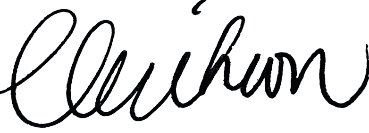 5 October 2023DoctorDr Sema MandalDeputy Director and Consultant Epidemiologist, Blood Safety, Hepatitis, STIs and HIV, UKHSA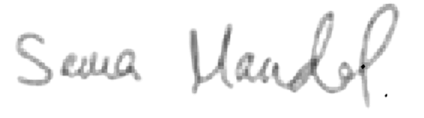 5 October 2023Registered Nurse(Chair of Expert Panel)David GreenNurse Consultant for Immunisation, Immunisation and Vaccine Preventable Diseases Division, UKHSA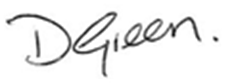 5 October 2023 NameDesignationNicholas AigbogunConsultant in Communicable Disease Control, Yorkshire and Humber Health Protection Team, UKHSAAlison Campbell Screening and Immunisation Coordinator, Clinical, NHSE Midlands Rosie FurnerSpecialist Pharmacist, Medicines Governance, Patient Group Directions and Medicines Mechanisms, NHS Specialist Pharmacy Service Ed GardnerAdvanced Paramedic Practitioner, Emergency Care Practitioner, Medicines Manager, Proactive Care Lead, Southbourne SurgeryMichelle JonesPrincipal Medicines Optimisation Pharmacist, NHS Bristol North Somerset and South Gloucestershire Integrated Care BoardJacqueline LambertyMedicines Governance Consultant Lead Pharmacist, UKHSAElizabeth LuckettSenior Screening and Immunisation Manager, NHSE South WestVanessa MacGregorConsultant in Communicable Disease Control, East Midlands Health Protection Team, UKHSALesley McFarlaneLead Immunisation Nurse Specialist, Immunisation and Vaccine Preventable Diseases Division, UKHSA Nikki Philbin Screening and Immunsation Manager, Vaccination and Screening Programmes, NHSE MidlandsTushar ShahLead Pharmacy Adviser, NHSE London Laura SmeatonIDPS Programme Projects Manager and Registered Midwife, NHS Infectious Diseases in Pregnancy Screening (IDPS) Programme, NHS England (NHSE)Authorised for use by the following organisations and/or servicesFor instance, all NHS England commissioned immunisation services or NHS Trust providing immunisation services. Limitations to authorisationFor instance, any local limitations the authorising organisation feels they need to apply in line with the way services are commissioned locally. This organisation does not authorise the use of this PGD by ….                                                                                                        Organisational approval (legal requirement)Organisational approval (legal requirement)Organisational approval (legal requirement)Organisational approval (legal requirement)RoleName SignDateFor instance, NHS England Governance Lead, Medical DirectorAdditional signatories according to locally agreed policyAdditional signatories according to locally agreed policyAdditional signatories according to locally agreed policyAdditional signatories according to locally agreed policyRoleName SignDateQualifications and professional registration Registered professional with one of the following bodies:nurses and midwives currently registered with the Nursing and Midwifery Council (NMC)pharmacists currently registered with the General Pharmaceutical Council (GPhC) (Note: This PGD is not relevant to privately provided community pharmacy services)paramedics and physiotherapists currently registered with the Health and Care Professions Council (HCPC)The practitioners above must also fulfil the Additional requirements detailed below. Check Section 2 Limitations to authorisation to confirm whether all practitioners listed above have organisational authorisation to work under this PGD.Additional requirementsAdditionally, practitioners:must be authorised by name as an approved practitioner under the current terms of this PGD before working to itmust have undertaken appropriate training for working under PGDs for supply and administration of medicinesmust be competent in the use of PGDs (see NICE Competency framework for healthcare professionals using PGDs)must be familiar with the vaccine product and alert to changes in the Summary of Product Characteristics (SPC), Immunisation Against Infectious Disease (‘The Green Book’), and national and local immunisation programmesmust have undertaken training appropriate to this PGD as required by local policy and in line with the must be competent to undertake immunisation and to discuss issues related to immunisationmust be competent in the handling and storage of vaccines, and management of the cold chainmust be competent in the recognition and management of anaphylaxismust have access to the PGD and associated online resourcesshould fulfil any additional requirements defined by local policy The individual practitioner must be authorised by name, under the current version of this PGD before working according to it.Continued training requirementsPractitioners must ensure they are up to date with relevant issues and clinical skills relating to immunisation and management of anaphylaxis, with evidence of appropriate Continued Professional Development (CPD).Practitioners should be constantly alert to any subsequent recommendations from the UKHSA, NHS England and other sources of medicines information. Note: The most current national recommendations should be followed but a Patient Specific Direction (PSD) may be required to administer the vaccine in line with updated recommendations that are outside the criteria specified in this PGD.Clinical condition or situation to which this PGD appliesIndicated for the active immunisation of individuals considered at increased risk of exposure to hepatitis B virus, at increased risk of complications of hepatitis B disease, or after a potential exposure to hepatitis B virus in accordance with the recommendations given in Chapter 7 and Chapter 18 of Immunisation Against Infectious Disease: the Green BookCriteria for inclusionPost-exposure Individuals who:are babies born to women with hepatitis B infectionhave been potentially exposed to hepatitis B infected blood or body fluidsPre-exposureIndividuals who:have chronic liver disease (for instance those who have severe liver disease, such as cirrhosis of any cause, or have milder liver disease and may share risk factors for acquiring hepatitis B infection, such as individuals with chronic hepatitis C)receive regular blood or blood products (for example individuals with haemophilia, thalassaemia or other chronic anaemia) or carers who administer such productsinject drugs or those who are likely to progress to injecting (see the Green Book Chapter 18)are sexual partners, children, or other close family or household contacts of people who inject drugs (PWID)change sexual partners frequently, are men who have sex with men (MSM) or commercial sex workersare household, close family or sexual contacts of an individual with hepatitis B infection are members of a family adopting children from countries with a high or intermediate prevalence of hepatitis Bare, or are close family or household of, short-term foster carers who receive emergency placementsare, or are close family or household of, permanent foster carers who accept a child known to be hepatitis B infectedare inmates of custodial institutions in the UK, including those on remandare resident in accommodation for those with learning disabilitiesare adults or children attending day care, schools and centres for those with learning disabilities and, based on local risk assessment, are at risk of percutaneous exposure (such as biting or being bitten) on a regular basisIncomplete immunisation: routine childhood scheduleChildren born on or after 1 August 2017 who: are identified as having an incomplete immunisation status against hepatitis B and require vaccination in accordance with Vaccination of individuals with uncertain or incomplete immunisation statusCriteria for exclusionCriteria for exclusion(continued) Individuals for whom valid consent or best-interests decision in accordance with the Mental Capacity Act 2005, has not been obtained (for further information on consent, see Chapter 2 of the Green Book). Several resources are available to inform consent (see written information to be given to individual or carer section).Individuals who:have had a confirmed anaphylactic reaction to a previous dose of hepatitis B containing vaccine or to any components of the vaccine, which includes yeast in HEPLISAV B®. are known to have markers of current (HBsAg) or past (anti-HBcore) hepatitis B infectionare on haemodialysis, renal transplantation programmes or have chronic renal failure (See HepB Renal PGD) require HepB vaccination solely for the purpose of overseas travelare solely at an occupational risk of hepatitis B exposureare suffering from acute severe febrile illness (the presence of a minor illness without fever or systemic upset is not a contraindication for immunisation)Cautions including any relevant action to be takenFacilities for management of anaphylaxis should be available at all vaccination premises (see Chapter 8 of the Green Book and advice issued by the Resuscitation Council UK). Premature infants should have their immunisations at the appropriate chronological age, according to the schedule. This is vital for infants born to women with hepatitis B infection, as delay will increase the chance of infection being acquired. However, the occurrence of apnoea following vaccination is especially increased in infants who were born very prematurely. Therefore, very premature infants (born ≤ 28 weeks of gestation) who are in hospital should have respiratory monitoring for 48-72 hours when given their first immunisation, particularly those with a previous history of respiratory immaturity. If the infant has apnoea, bradycardia or desaturations after the first immunisation, the second immunisation should also be given in hospital, with respiratory monitoring for 48-72 hours. As the benefit of vaccination is high in this group of infants, vaccination should not be withheld or delayed.Syncope (fainting) can occur following, or even before, any vaccination, especially in adolescents, as a psychogenic response to the needle injection. This can be accompanied by several neurological signs such as transient visual disturbance, paraesthesia and tonic-clonic limb movements during recovery. It is important procedures are in place to avoid injury from faints.Use caution when vaccinating individuals with severe (that is anaphylactic) allergy to latex. The HBvaxPRO® syringe plunger, stopper and tip cap contain dry natural latex rubber; use an alternative vaccine if available.The immunogenicity of the vaccine could be reduced in immunosuppressed subjects. Vaccination should proceed in accordance with the national recommendations. However, re-immunisation may need to be considered. Seek medical advice as appropriate.Action to be taken if the individual is excluded(continued over page) Action to be taken if the individual is excluded(continued) Individuals who have had a confirmed anaphylactic reaction to a previous dose of HepB vaccine or any components of the vaccine should be referred to a clinician for specialist advice and appropriate management. Individuals known to have markers of current (HBsAg) or past (anti-HBcore) hepatitis B infection should be advised that vaccination is not necessary. However, immunisation should not be delayed while awaiting any test results.Individuals who are on haemodialysis, renal transplantation programmes or with chronic kidney disease and anticipated to require haemodialysis or transplant, should be offered HepB vaccination but this is outside the remit of this PGD. For vaccination of renal individuals over 15 years, see HepB Renal PGD. For individuals under 15 years, refer for specialist advice and manage under PSD as appropriate.Individuals requiring HepB vaccination solely for overseas travel purposes should be administered HepB in accordance with local policy. However, HepB immunisation for travel is not remunerated by the NHS as part of additional services and is therefore not covered by this PGD. Where an individual also requires HepA vaccination, it may be appropriate to provide the combined HepA and HepB vaccine (see the UKHSA HepA/B vaccine PGD). Individuals who are solely at occupational risk of hepatitis B exposure should be referred to their employer’s occupational health provider for vaccination. Individuals suffering acute severe febrile illness should postpone immunisation until they have recovered; immunisers should advise when the individual can be vaccinated and ensure another appointment is arranged.Seek appropriate advice from the local Screening and Immunisation Team, local Health Protection Team or the individual’s clinician as required.The risk to the individual of not being immunised must be taken into account.Document the reason for exclusion and any action taken in the individual’s clinical records.In a GP practice setting, inform or refer to the GP or a prescriber as appropriate.Action to be taken if the individual or carer declines treatmentInformed consent, from the individual or a person legally able to act on the person’s behalf, must be obtained for each administration and recorded appropriately. Where a person lacks the capacity, in accordance with the Mental Capacity Act 2005, a decision to vaccinate may be made in the individual’s best interests.  For further information on consent see Chapter 2 of the Green Book. All cases, where HepB vaccination is declined on behalf of infants born to women with hepatitis B infection, should be contemporaneously referred (see Guidance on the hepatitis B antenatal screening and selective neonatal immunisation pathway).Advise the individual, parent or carer about the protective effects of the vaccine, the risks of infection and potential complications.Document the advice given and the decision reached. In a GP practice setting, inform or refer to the GP as appropriate.Arrangements for referral for medical adviceAs per local policyName, strength and formulation of drugHepatitis B recombinant DNA (rDNA) vaccine (adsorbed) (HepB):Engerix B® 10micrograms/0.5ml suspension for injection in pre-filled syringe Engerix B® 20micrograms/1ml suspension for injection in pre-filled syringe HBvaxPRO® 5micrograms/0.5ml suspension for injection in pre-filled syringeHBvaxPRO® 10micrograms/1ml suspension for injection in pre-filled syringe  PreHevbri®10 micrograms/1ml suspension for injection in a vial HEPLISAV B® 20 micrograms/ 0.5ml solution for injection in a pre-filled syringeAn appropriate vaccine product should be selected for the individual to be treated (see Dose and Frequency of Administration). Legal categoryPrescription only medicine (POM)Black triangleq Yes, PreHevbri® and HEPLISAV B®. The Medicines and Healthcare products Regulatory Agency (MHRA) has a specific interest in the reporting of adverse drug reactions for newly approved vaccines. All suspected adverse drug reactions should be reported using the MHRA Yellow Card Scheme. Off-label useThe full 1ml volume of adult preparations of Engerix B® and HBvaxPRO® vaccines may be given to children off-label, during paediatric hepatitis B-containing vaccine supply shortages, in accordance with Hepatitis B: vaccine recommendations during supply constraints. As there is little or no data pertaining to use of either PreHevbri® or HEPLISAV B® in the paediatric population, neither of these vaccines should be given to individuals under 18 years. Whilst it is preferable that the same vaccine brand is used throughout the course, PreHevbri® or HEPLISAV B® may be given if the brand used for the first dose is not available, to avoid a delay in protection. Engerix B® very rapid (super accelerated) schedule (given at 0, 7 and 21 days) is licensed for those from 18 years of age but may be used off-label in those from 16 to 18 years of age where it is important to provide rapid protection and to maximise compliance (this includes PWID and those in prison) in accordance with Chapter 18 of the Green Book.Vaccine should be stored according to the conditions detailed in the Storage section below. However, in the event of an inadvertent or unavoidable deviation of these conditions refer to Vaccine Incident Guidance or any subsequent UKHSA update. Where vaccine is assessed in accordance with these guidelines as appropriate for continued use this would constitute off-label administration under this PGD.Where a vaccine is recommended off-label consider, as part of the consent process, informing the individual, parent or carer that the vaccine is being offered in accordance with national guidance but that this is outside the product licence. Route and method of administration(continued over page)Route and method of administration(continued) Administer by intramuscular injection into the deltoid muscle of the upper arm for individuals over one year of age and the anterolateral thigh for infants. The buttock should not be used because vaccine efficacy may be reduced.When administering at the same time as other vaccines, care should be taken to ensure the appropriate route of injection is used for all the vaccinations. The vaccines should be given at separate sites, preferably in different limbs. If given in the same limb, they should be given at least 2.5cm apart. The site at which each was given should be noted in the individual’s records.For individuals with a bleeding disorder, vaccines normally given by an intramuscular route should be given by deep subcutaneous injection to reduce the risk of bleeding (see Green Book Chapter 4).The vaccine may settle during storage. Shake the vaccine well before administration to obtain a slightly opaque (HBvaxPro®, PreHevbri®) or turbid (Engerix B®), white suspension. HEPLISAV B® is a solution and does not require shaking before administration. The vaccine should be visually inspected for foreign particulate matter and variation of expected appearance prior to preparation and administration. Should either occur, discard the vaccine in accordance with local procedures. The vaccine’s SPC provides further guidance on administration and is available from the electronic Medicines Compendium. Dose and frequency of administration(Note: This section is reproduced in the appendix for clarity and ease of reference)(continued over page)Dose and frequency of administration(continued)(continued over page) Dose and frequency of administration(continued)It is important immunisations are provided on time, as delay will increase the chance of infection being acquired. Where immunisation has been delayed beyond the recommended intervals, the vaccine course should be resumed and completed.Pre and post exposure prophylaxisPost-exposure prophylaxis should be initiated rapidly. Babies born to women with hepatitis B infection should receive the first dose of vaccine as soon as possible, ideally within 24 hours of birth.Table 1 below lists the current UK licensed HepB vaccines and dosage by age.Table 2 provides recommended pre-and post-exposure schedules.Individuals who require other vaccines at the same time as a scheduled HepB dose may receive these as separate vaccine products or the scheduled HepB dose may be fulfilled by the administration of a multivalent vaccine, such as HepA/HepB combined vaccine or  DTaP/IPV/Hib/HepB (see the UKHSA HepA/B vaccine PGD or UKHSA Hexavalent DTaP/IPV/Hib/HepB PGD as appropriate). Current UK licensed HepB vaccines contain different concentrations of antigen per millilitre. Table 1: Current UK licensed HepB vaccine dosesTable 2: Pre- and post-exposure prophylaxis schedulesNote: Scheduled HepB vaccine doses may be fulfilled by multivalent vaccine when appropriate. This PGD does not cover the administration of multivalent vaccines and therefore a PSD should be used.  Incomplete immunisation: routine childhood scheduleIndividuals born from 1 August 2017, who received primary vaccination without Hep B vaccine should be offered up to 3 doses course of monovalent HepB vaccine. The individual should be offered up to 3 doses of HepB vaccine appropriate to the individual’s age as outlined in Table 1. The vaccination schedule appropriate to the individual’s circumstances (Table 2) should be used. In most cases, either Schedule 1 or 2 will be appropriate. Reinforcing immunisation The current UK recommendation is that immunocompetent children and adults, who have received a complete primary course of immunisation (see schedule above), do not require a reinforcing dose of HepB-containing vaccine, except in the following cases: at the time of a subsequent significant exposure - see Table 18.7 on page 17 of the Green Book Chapter 18 (covered by this PGD)individuals with renal failure (see Hep B renal PGD)Either HBvaxPro® or Engerix B® should be offered for reinforcing doses, as neither PreHevbri® or HEPLISAV B® are licensed for reinforcing immunisation. Duration of treatmentDependent on vaccine schedule. See Dose and frequency of administration.Quantity to be supplied and administeredDose of 0.5ml or 1.0ml per  administration depending on the age of the individual and vaccine product used, see Dose and frequency of administration.SuppliesSupplies should be ordered directly from manufacturers or their wholesalers.Protocols for the ordering, storage and handling of vaccines should be followed to prevent vaccine wastage (see the Green Book Chapter 3). StorageStore at between +2°C to +8°C. Store in original packaging in order to protect from light. Do not freeze. In the event of an unavoidable temperature excursion HBvaxPRO® can be administered provided total (cumulative multiple excursion) time out of refrigeration (at temperatures between 8°C and 25°C) does not exceed 72 hours. Cumulative multiple excursions between 0°C and 2°C are also permitted as long as the total time between 0°C and 2°C does not exceed 72 hours. Stability data indicate that Engerix B® is stable at temperatures up to 37°C for 3 days or up to 25°C for 7 days. These data are intended to guide healthcare professionals in case of temporary temperature excursion only.In the event of an inadvertent or unavoidable deviation of these conditions, vaccine that has been stored outside the conditions stated above should be quarantined and risk assessed for suitability of continued off-label use or appropriate disposal. Refer to Vaccine Incident Guidance or any subsequent UKHSA update.Disposal(continued over page) Disposal(continued) Equipment used for immunisation, including used vials, ampoules, or discharged vaccines in a syringe or applicator, should be disposed of safely in a UN-approved puncture-resistant ‘sharps’ box, according to local authority arrangements and NHSE guidance (HTM 07-01): Management and disposal of healthcare waste.Drug interactionsImmunological response may be diminished in those receiving immunosuppressive treatment. Vaccination is recommended even if the antibody response may be limited.May be given at the same time as other vaccines.A detailed list of drug interactions is available in the vaccine’s SPC. Identification and management of adverse reactionsLocal reactions following vaccination are very common such as pain, swelling or redness at the injection site, induration.Low grade fever, fatigue, drowsiness, headache, irritability, appetite loss and gastrointestinal symptoms (nausea, vomiting, diarrhoea, and abdominal pain) have been commonly reported symptoms after HepB vaccination. Myalgia is a very common side effect specific to PreHevbri® and HEPLISAV B®. Arthralgia is commonly reported after PreHevbri® administration. Hypersensitivity reactions and anaphylaxis can occur but are very rare.A detailed list of adverse reactions is available in the SPC, which is available in the SPC.  Reporting procedure of adverse reactionsAs with all vaccines, healthcare professionals and individuals, parents and carers are encouraged to report suspected adverse reactions to the Medicines and Healthcare products Regulatory Agency (MHRA) using the Yellow Card reporting scheme or by searching for MHRA Yellow Card in the Google Play or Apple App Store.Any adverse reaction to a vaccine should be documented in the individual’s record and the individual’s GP should be informed.Written information to be given to individual or carerOffer marketing authorisation holder's patient information leaflet (PIL) provided with the vaccine. Immunisation promotional material may be provided as appropriate: protecting your baby against hepatitis Bhepatitis B: a guide to your care in pregnancy and after your baby is born For resources in accessible formats and alternative languages, please visit Home- Health Publications. Where applicable, inform the individual or carer that large print, Braille or audio CD PILs may be available from emc accessibility (freephone 0800 198 5000) by providing the medicine name and  product code number, as listed on the electronic Medicines Compendium.Advice and follow-up treatment(continued over page) Advice and follow-up treatment(continued) Inform the individual, parent or carer of possible side effects and their management. Give advice regarding normal reaction to the injection, for example redness and pain at the injection site.The individual, parent or carer should be advised to seek medical advice in the event of an adverse reaction and report this via the Yellow Card reporting scheme. When administration is postponed advise the individual, parent or carer when to return for vaccination.Sexual contacts of individuals infected with hepatitis B should be advised regarding the appropriate use of condoms; a reasonable level of protection can be assumed following the second dose, provided completion of the schedule can be assured. Individuals, parents or carers should be informed about the importance of completing a course of hepatitis B immunisation. Women with hepatitis B infection whose babies are on the neonatal hepatitis B immunisation pathway should be informed of the importance of completing the course on time and for baby to be tested at age 12 months to identify if they have become chronically infected with hepatitis B.(Note: The pre-school vaccinations visit provides an opportunity to check children on the selective neonatal hepatitis B immunisation pathway have been fully immunised against hepatitis B and tested for infection.)Special considerations and additional information(continued over page) Special considerations and additional information(continued)Ensure there is immediate access to adrenaline (epinephrine) 1 in 1000 injection and access to a telephone at the time of vaccination.Limitations of HepB vaccination Because of the long incubation period of hepatitis B, it is possible forunrecognised infection to be present at the time of immunisation. The vaccine may not prevent hepatitis B infection in such cases. The vaccine will not prevent infection caused by other pathogens known to infect the liver such as hepatitis A, hepatitis C and hepatitis E viruses.As with any vaccine, a protective immune response may not be elicited in all vaccinees (see Chapter 18 for more detail).Testing for evidence of infection or immunityWhere testing for markers of current or past infection is clinically indicated (such as for sexual and household contacts of hepatitis B infected individuals), this should be done at the same time as the administration of the first HepB vaccine dose. Vaccination should not be delayed while waiting for results of the tests. Further doses may not be required in those with clear evidence of current or past infection. Testing children born to women with hepatitis B infection for HBsAg at one year of age will identify any babies for whom vaccination has not been successful and who have become chronically infected with hepatitis B. This will allow them to be referred for assessment and for any further management. This testing can be carried out at the same time as the 12 month vaccine dose is given. Where immunisation has been delayed beyond the recommended intervals, the vaccine course should be completed, but it is more likely the child may become infected. In this instance, testing for HBsAg from 12 months of age is particularly important.Additional vaccine doses may need to be considered for individuals who do not respond or have a sub-optimal response to a course of vaccinations. Except in certain groups (such as for risk of occupational exposure and renal failure), testing of anti-HBs is not routinely recommended. Refer to the Green Book Chapter 18 for advice on response to the vaccine and the use of additional doses. Post-exposure prophylaxisA summary of guidance is given in the Green Book Chapter 18 Table 18.7. Hepatitis B immunoglobulin (HBIG)This PGD does not cover the administration of HBIG.Whenever immediate hepatitis B protection is required, hepatitis B containing vaccine should be given. When appropriate, this should be combined with simultaneous administration of HBIG at a different site (see the Green Book Chapter 18 Table 18.7 page 17 for more information). The use of HBIG in addition to vaccine is recommended post-exposure only in high-risk situations or in a known non-responder to vaccine. HBIG should be given as soon as possible, ideally within 48 hours, although HBIG should still be considered up to a week after exposure. Any sexual partner of individuals suffering from acute hepatitis B and who are seen within one week of last contact, should be offered protection with HBIG and vaccine. Sexual contacts of an individual with newly diagnosed chronic hepatitis B should be offered vaccine; HBIG may be added if unprotected sexual contact occurred in the past week.All babies born to women with hepatitis B infection,  with a birthweight of 1500g or less, or where the mother’s test results for e-markers and viral load indicate (see Table 18.5 page 14 in Chapter 18 of the Green Book) , should receive HBIG as well as active immunisation. HBIG may be given simultaneously with vaccine but at a different site. Choice of HepB vaccine during supply constraints During periods of constrained paediatric hepatitis B containing vaccine, the first priority group for paediatric vaccine should be infants in the selective neonatal hepatitis B programme, that is infants born to hepatitis B infection receiving post-exposure prophylaxis (PEP), followed by other lower risk indications for PEP. Vaccine administration should never be delayed for infants born to women with hepatitis B infection, as these infants have been exposed to a substantial volume of infectious blood during the birthing process. Available vaccine products should be used in the following order of preference: Hepatitis B paediatric monovalent vaccine (Engerix B® 10 microgram in 0.5ml or HBvaxPRO® 5 micrograms in 0.5ml) Hepatitis B adult monovalent vaccine (Engerix B® 20 micrograms in 1.0ml and HBvaxPRO® 10 micrograms in 1.0ml).Combined hepatitis A and B vaccine (see the UKHSA HepA/B PGD).The 1ml adult preparations of HepB vaccine contain exactly twice the content of the paediatric equivalent (see Table 1 above). As the adult pre-filled syringe has no clear graduations, the UKHSA recommends the full 1ml volume (that is an adult dose) should be given if vials are not available,  to avoid the risk of under-dosing the child (see doses and volumes in Table 1 above). This will be off-label use of the adult vaccine. Available data, although limited, does not indicate any additional safety risk from use of adult HepB vaccine in infants. If an adult dose(s) of HepB vaccine has been used in a child, the course can be completed with paediatric products at the appropriate ages when vaccine stock becomes available.Note: as there is little or no data pertaining to use of either PreHevbri® or HEPLISAV B® in the paediatric population, neither of these vaccines should be given to individuals under 18 years. Pregnant or breastfeeding womenThere is no evidence of risk from vaccinating pregnant women or those who are breast-feeding with inactivated vaccines. Since HepB vaccine is inactivated, the risks to the fetus are negligible and it should be given where there is a definite risk of infection.Hepatitis B vaccine will not prevent infection caused by other pathogens known to infect the liver such as hepatitis A, hepatitis C and hepatitis E viruses.Records(continued over page) Records(continued) The practitioner must ensure the following is recorded: that valid informed consent was given or a decision to vaccinate made in the individual’s best interests in accordance with the Mental Capacity Act 2005name of individual, address, date of birth and GP with whom the individual is registered (or record where an individual is not registered with a GP)name of immunisername and brand of vaccinedate of administrationdose, form and route of administration of vaccinequantity administeredbatch number and expiry dateanatomical site of vaccinationadvice given, including advice given if excluded or declines immunisationdetails of any adverse drug reactions and actions takensupplied via PGDRecords should be signed and dated (or password-controlled on e-records).  All records should be clear, legible and contemporaneous.This information should be recorded in the individual’s GP record. Where vaccine is administered outside the GP setting appropriate health records should be kept and the individual’s GP informed.When vaccine is administered to individuals under 19 years of age, notify the local Child Health Information Service (CHIS) using the appropriate documentation or pathway as required by any local or contractual arrangement.A record of all individuals receiving treatment under this PGD should also be kept for audit purposes in accordance with local policy.Key references HepB vaccine Immunisation Against Infectious Disease: The Green Book  Chapter 4, last updated March 2013, Chapter 18, last updated February 2022. https://www.gov.uk/government/collections/immunisation-against-infectious-disease-the-green-book Summary of Product Characteristics for Engerix B®, GlaxoSmithKline. Last updated 1 August 2023 http://www.medicines.org.uk/emc/medicine/9283 Summary of Product Characteristics for HBVAXPRO® 5 micrograms and 10 micrograms,  MSD Ltd, last updated 3 January 2023http://www.medicines.org.uk/emc/medicine/9850http://www.medicines.org.uk/emc/medicine/9847Summary of Product Characteristics for PreHevbri®, Valneva UK Ltd. Last updated 24 March 2023https://www.medicines.org.uk/emc/product/14668Summary of Product Characteristics for HEPLISAV B® 20 micrograms, Dynavax GmBH. Last updated 24 February 2023. NHS public health functions agreement 2019-20, Service specification No.1 Neonatal hepatitis B immunisation programme. July 2019. https://www.england.nhs.uk/wp-content/uploads/2020/02/Service-Specificaiton-No.01-Neonatal-HepB.pdfHepatitis B: vaccine recommendations during supply constraints. Public Health England last updated 20 November 2018.https://www.gov.uk/government/publications/hepatitis-b-vaccine-recommendations-during-supply-constraints Hepatitis B: clinical and public health management https://www.gov.uk/guidance/hepatitis-b-clinical-and-public-health-management GeneralNHSE Health Technical Memorandum 07-01: Safe Management of Healthcare Waste. Updated 7 March 2023 https://www.england.nhs.uk/publication/management-and-disposal-of-healthcare-waste-htm-07-01/ National Minimum Standards and Core Curriculum for Immunisation Training. Published February 2018. https://www.gov.uk/government/publications/national-minimum-standards-and-core-curriculum-for-immunisation-training-for-registered-healthcare-practitioners NICE Medicines Practice Guideline 2 (MPG2): Patient Group Directions. Published March 2017. https://www.nice.org.uk/guidance/mpg2 NICE MPG2 Patient group directions: competency framework for health professionals using patient group directions. Updated March 2017.https://www.nice.org.uk/guidance/mpg2/resources UKHSA Immunisation Collection https://www.gov.uk/government/collections/immunisation Vaccine Incident Guidancehttps://www.gov.uk/government/publications/vaccine-incident-guidance-responding-to-vaccine-errorsI confirm that I have read and understood the content of this Patient Group Direction and that I am willing and competent to work to it within my professional code of conduct.I confirm that I have read and understood the content of this Patient Group Direction and that I am willing and competent to work to it within my professional code of conduct.I confirm that I have read and understood the content of this Patient Group Direction and that I am willing and competent to work to it within my professional code of conduct.I confirm that I have read and understood the content of this Patient Group Direction and that I am willing and competent to work to it within my professional code of conduct.NameDesignationSignatureDateI confirm that the practitioners named above have declared themselves suitably trained and competent to work under this PGD. I give authorisation on behalf of insert name of organisation for the above named health care professionals who have signed the PGD to work under it.I confirm that the practitioners named above have declared themselves suitably trained and competent to work under this PGD. I give authorisation on behalf of insert name of organisation for the above named health care professionals who have signed the PGD to work under it.I confirm that the practitioners named above have declared themselves suitably trained and competent to work under this PGD. I give authorisation on behalf of insert name of organisation for the above named health care professionals who have signed the PGD to work under it.I confirm that the practitioners named above have declared themselves suitably trained and competent to work under this PGD. I give authorisation on behalf of insert name of organisation for the above named health care professionals who have signed the PGD to work under it.NameDesignationSignatureDateAgeAgeVaccine DoseVolume0–15 years*0–15 years*Engerix B®**10 micrograms 0.5ml0–15 years*0–15 years*HBvaxPRO®**5 micrograms0.5ml16 years or over16 years or overEngerix B®20* micrograms1.0ml 16 years or over16 years or overHBvaxPRO® 10 micrograms1.0ml18 years or overPreHevbri®10 micrograms 1.0ml 18 years or overHEPLISAV B®20 micrograms0.5ml*20 micrograms of Engerix B® may be given to children 11-15 years of age if using the two dose schedule.**During supply shortages of paediatric hepatitis B containing vaccine, the full 1ml adult preparation of Engerix B® and HBvaxPRO® vaccines may be administered to infants (off-label) rather than delay or risk omitting HepB vaccination in individuals at high risk (see Additional Information). These adult preparations may be used interchangeably with the paediatric products until vaccine becomes available (see Additional Information for order of preference).*20 micrograms of Engerix B® may be given to children 11-15 years of age if using the two dose schedule.**During supply shortages of paediatric hepatitis B containing vaccine, the full 1ml adult preparation of Engerix B® and HBvaxPRO® vaccines may be administered to infants (off-label) rather than delay or risk omitting HepB vaccination in individuals at high risk (see Additional Information). These adult preparations may be used interchangeably with the paediatric products until vaccine becomes available (see Additional Information for order of preference).*20 micrograms of Engerix B® may be given to children 11-15 years of age if using the two dose schedule.**During supply shortages of paediatric hepatitis B containing vaccine, the full 1ml adult preparation of Engerix B® and HBvaxPRO® vaccines may be administered to infants (off-label) rather than delay or risk omitting HepB vaccination in individuals at high risk (see Additional Information). These adult preparations may be used interchangeably with the paediatric products until vaccine becomes available (see Additional Information for order of preference).*20 micrograms of Engerix B® may be given to children 11-15 years of age if using the two dose schedule.**During supply shortages of paediatric hepatitis B containing vaccine, the full 1ml adult preparation of Engerix B® and HBvaxPRO® vaccines may be administered to infants (off-label) rather than delay or risk omitting HepB vaccination in individuals at high risk (see Additional Information). These adult preparations may be used interchangeably with the paediatric products until vaccine becomes available (see Additional Information for order of preference).*20 micrograms of Engerix B® may be given to children 11-15 years of age if using the two dose schedule.**During supply shortages of paediatric hepatitis B containing vaccine, the full 1ml adult preparation of Engerix B® and HBvaxPRO® vaccines may be administered to infants (off-label) rather than delay or risk omitting HepB vaccination in individuals at high risk (see Additional Information). These adult preparations may be used interchangeably with the paediatric products until vaccine becomes available (see Additional Information for order of preference).Schedule number ScheduleExamples of when to use this schedule1Usual pre- and post-exposure prophylaxis accelerated schedule:3 doses at 0, 1, and 2 monthsfurther dose 12 months after the first dose for babies born to women with hepatitis B infection and individuals at continued high riskEngerix B® or HBvaxPRO®Used for individuals of all ages for pre- and post-exposure prophylaxis. This is the preferred schedule for babies born to women with hepatitis B infection.  Note: dose from 2 months of age may be provided by multivalent vaccine, such as  DTaP/IPV/Hib/HepB, and doses may be administered in addition to this schedule where DTaP/IPV/Hib/HepB is used for routine childhood immunisation.2Alternative schedule:3 doses at 0, 1, and 6 monthsEngerix B®,  HBvaxPRO® or PreHevbri®This schedule should be used when rapid protection is not required and there is a high likelihood of compliance with the regimen.3Two dose schedule of Engerix B® only:2 doses of adult strength (20 microgram) vaccine at 0 and 6 monthsOnly to be used for individuals 11 to 15 years of age, when there is a low risk of hepatitis B infection during the course and completion of the course can be assured.4Very rapid (super-accelerated) schedule of Engerix B® only:3 doses at 0, 7 days and 21 daysfurther dose 12 months after the first dose is recommended to be considered protectedTo be used for individuals from 16 years of age (see Off-label use) when very rapid immunisation is required,  such as PWID or prisoners52 dose schedule for HEPLISAV B®2 doses at 0 and 1 month Only for individuals aged 18 years and over. Booster (Engerix B®, HBvaxPro®):The current UK recommendation is that immunocompetent children and adults, who have received a complete primary course of immunisation (see schedule above), do not require a reinforcing dose of HepB-containing vaccine, except in the following:at the time of a subsequent significant exposure - see Table 18.7 page 17 The ‘Green Book’ Chapter 18 (covered by this PGD)individuals with renal failure (see Hep B renal PGD)Booster (Engerix B®, HBvaxPro®):The current UK recommendation is that immunocompetent children and adults, who have received a complete primary course of immunisation (see schedule above), do not require a reinforcing dose of HepB-containing vaccine, except in the following:at the time of a subsequent significant exposure - see Table 18.7 page 17 The ‘Green Book’ Chapter 18 (covered by this PGD)individuals with renal failure (see Hep B renal PGD)